NOSSOS MOTIVOS DE ORAÇÃO Você, família, igreja, célula, discípulos, discipulador, líderes e pastores.PCG – Pentecostal Church of God: igreja norte americana que enviou missionários para o Brasil em 1957 e fundou a IDPB.IDPB – Igreja de Deus Pentecostal do Brasil: Pr. Montefusco (presidente nacional), Pr. Rdo. Alves (presidente estadual), Pr. Zequinha (supervisor do distrito oeste) e Neri & Jeanete (presidentes da Capela Carismática) e assistentes pastorais.MIV – MODELO IGREJA VENCEDORAMissionários no Amazonas, Brasil e mundo.Próximas atividades da sua igreja e célula.Artur Neto (prefeito), Wilson Lima (governador), JAIR MESSIAS BOLSONARO (presidente do Brasil). WALLACE OLIVEIRA, RAIMUNDO FURTADO (suplente de dep. estadual) e ROSIVALDO CORDOVIL.ARRASTÃO ESPIRITUAL (três pessoas que vou buscar).DESEMPREGADOS: Wanderson, Fco. Emerson, Apolo. CURA E LIBERTAÇÃO: Creuza, Nete, Ieldo (pai da irmã Rose), Osvaldina, Pr. Rui Rosas, Pra. Elma, Pra. Élida, Pr. Claudney Julião, Natanael, Pedro e Darci, Elcimar, Socorro Izel (Patroa Maria Bernardo), Maria de Lurdes Bernardo (mãe dos Canjica), Alice Machado, Fernanda Galúcio, Marina de Almeida Mota, Pamela Eduarda, Marcos Allen, Henrique Cruz, Emanuel Rolim, Ma. José Bernardo, Thiago Rodrigues de Lima (filho do Afonso), Yasmin Victoria Tavares Sales, Diogo Rozeno, Vicente Nelson (filho da Cristina), Kléber, Ulisses e Sofia (sobrinhos da Cristina), Carla Rafaela, Nakajima, Waldeci, José Carlos, Osmarina Rodrigues, Thaylline, pastora Mírian, Edivaldo Xavier, Kamilly, Laís (Neta da Cristina), Marco Antonio (filho Lane & Gonzaga), Dico (pai Darci), Márcio Andry, Marcos Almeida Maciel (filho dos prs. Jones & Marcela), Leandro (sobrinho Joci), Henock Esdras.CAPELA CARISMÁTICAIGREJA DE DEUS PENTECOSTAL DO BRASIL/AMRua Neper da Silveira (antiga Boa Esperança), 606, Vila da Prata=UMA COMUNIDADE EM CÉLULAS=Site: www.capelacarismatica.orgPastores presidentes: Neri & Jeanete CamposLINHA DIRETA COM OS PASTORESMendes: 99165-7946 – Mírian: 99166-5491E-mail: mendes-idpb@outlook.comPedro(Co-pastor/Tesoureiro): 99196-3027Rose(Supervis.Kids/Livraria): 99344-2309REUNIÕES NO TEMPLOCULTO DE CELEBRAÇÃO: Dom,17 h. - TADIV: 4ª,19 h. - ORAÇÃO: 2ª.à 6ª.,18 h. PARA CONTRIBUIÇÕES E DOAÇÕESC/C: Banco Itaú, agência 6467, conta 02272-6Essa e as outras mensagens você encontra no nosso site: www.capelacarismatica.org.“Ore, como se tudo dependesse de Deus e trabalhe, como se tudo dependesse de você” (Joel Goldsmith).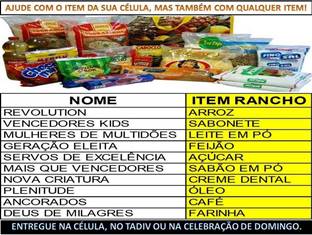 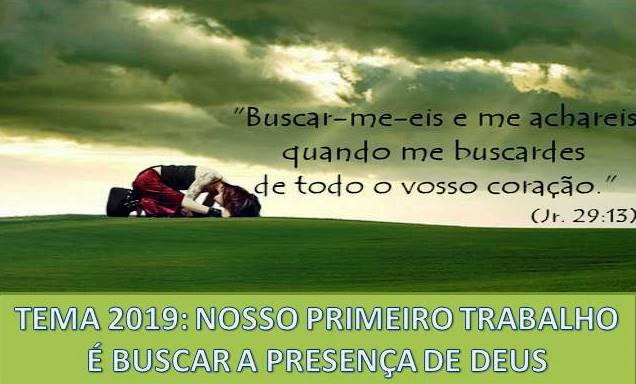 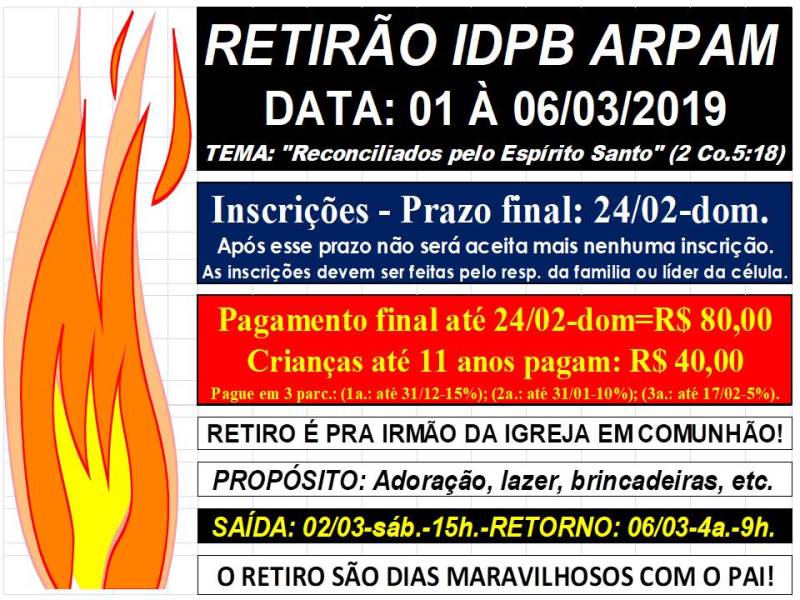 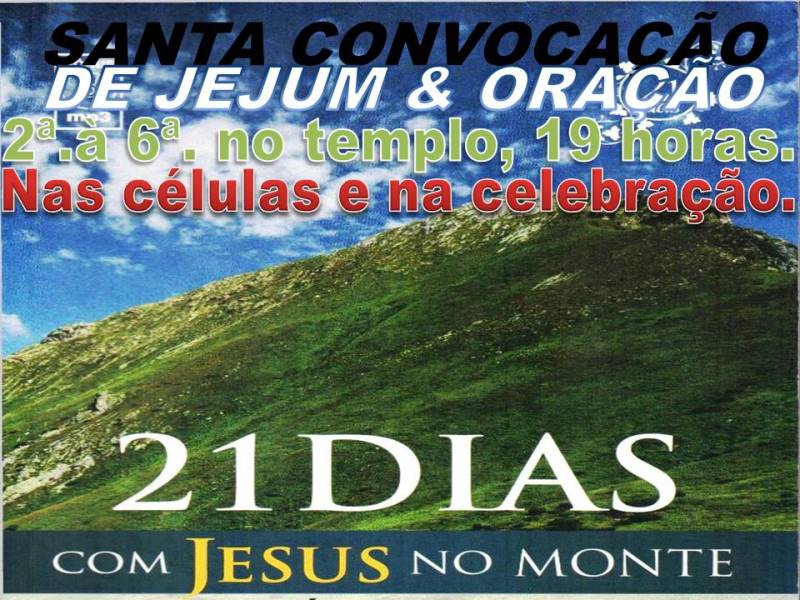 15º. DIA – 16/02/2019 – SÁBO POVO DO REINO E A ANSIEDADEO POVO DO REINO E A ANSIEDADEMATEUS 6.25-34O Jesus nos deu a base para vencermos a ansiedade. O VALOR REAL DAS COISAS (v. 25)No verso 25, o Senhor diz que a vida é mais que o alimento, e o corpo é mais que a veste. Em outras palavras, não devemos nos preocupar com aquilo que não é importante. A vida e o corpo é que são importantes.Penso que o Senhor quer que vivamos num nível acima do terreno. Os animais é que vivem em função de comer, beber se reproduzir e morrer. Nós precisamos transcender.O Senhor quer que tenhamos a atitude correta. Se os nossos olhos forem bons, enxergaremos a vida e não o alimento, o corpo e não a roupa. Nossa visão determina nossa prioridade. Não podemos devotar nossa existência à busca do conforto e do bem-estar.O VALOR QUE TEMOS PARA DEUS (V. 26)O segundo argumento usado pelo Senhor para vencer a ansiedade é entender o valor que temos para Deus. Jesus disse que valemos muito mais que as aves. Portanto, se Deus cuida delas, cuidará de nós também. Quando não compreendemos nossa importância para o Senhor, nos afogamos em ansiedade e angústia. Mas precisamos entender que não há nada tão pequeno em nossa vida que não seja importante para Deus.Por que vivemos com medo do dia de amanhã? Por que nos preocupamos se conseguiremos pagar a escola de nossos filhos, colocar comida em casa, ter roupa para vestir? Se Deus dá vestimenta para uma planta, quanto mais para nós! Se todos os dias um passarinho ganha de Deus o que comer, quanto mais Seus filhos!O valor das coisas é o preço que pagamos por elas. E o preço pago por nós foi o inestimável sangue de Jesus! Por isso, jamais podemos dizer que não temos valor. Somos muito preciosos para Deus, pois se não fosse assim, Jesus não teria morrido por nós. RECONHEÇA A INUTILIDADE DA ANSIEDADE (V. 27)Ficarmos ansiosos em nada muda a situação, pois nossa ansiedade não pode acrescentar um côvado sequer à nossa vida. A ansiedade não paga as contas, não conserta carro, não restaura casamento. Ela não arruma emprego nem cura doenças. A ansiedade não produz coisa alguma. Portanto, ela é completamente inútil.De que adianta ficarmos ansiosos, correndo de um lado para outro tentando resolver tudo de uma vez, muitas vezes sem saber o que fazer, e não alterar em nada a situação? Tudo o que temos de fazer é nos acalmar, orar e esperar, pois Deus cuidará de nós!VENCEMOS A ANSIEDADE PELA FÉ (v. 28-30)Precisamos reconhecer que a ansiedade é pecado, pois ela é fruto da incredulidade. Jesus disse que o ansioso é um homem de pequena ou nenhuma fé. O incrédulo e ansioso chama Deus de mentiroso, agredindo Seu caráter, pois pensa que o Senhor está mentindo quando diz que cuida de nós. Se Deus cuida dos pardais, certamente cuidará de nós também. Se Ele veste os lírios, nos vestirá também, mas simplesmente não acreditamos nisso e ficamos desesperados por causa da ansiedade e da preocupação. A Bíblia mostra que um dos nomes de Deus é EU SOU, isto é, EU SOU tudo de que você precisa. Ele é o Deus que provê tudo para nossa vida, mas se não acreditamos no que a Palavra diz, estamos chamando Deus de mentiroso. Contudo, se Ele falou, é certo que se fará, porque a Bíblia diz que em todas as Suas promessas temos no próprio Deus o sim. Por isso, não podemos duvidar da Palavra de Deus. Não duvide de Deus. Se tivermos fé, venceremos a ansiedade.VENCEMOS A ANSIEDADE CONHECENDO DEUS COMO “PAI” (v. 31,32)É precisamente no Sermão do Monte que Jesus nos revela Deus como Pai. Até então, um judeu não se referia a Ele desta maneira. Para eles, Deus era Deus apenas.Se virmos Deus apenas como Senhor, jamais seremos livres da ansiedade, pois quando quebrarmos alguma lei, alguma regra, pensaremos que não merecemos receber dEle coisa alguma; nunca veremos o Pai de misericórdia que nos ama mesmo quando somos falhos, que nos ama apesar de nós.Com um pai, entretanto, tudo é diferente. Mesmo o filho pródigo teve o cuidado de seu pai quando precisou e recorreu a ele. Somos filhos amados de Deus e, se confiarmos, Ele cuidará de nós.Ficamos ansiosos porque o tempo todo achamos que Deus não cuidará de nós simplesmente porque não merecemos. De fato, não merecemos, mas Ele é nosso Pai e nos ama mesmo assim. Para vencermos a ansiedade, precisamos saber que Deus não é apenas nosso Deus, mas também é nosso Pai. Um Pai de amor que nos ama incondicionalmente, que nos aceita do jeito que somos, com nossas falhas e erros. Ele nos ama e quer cuidar de nós, não porque merecemos ou fazemos tudo certo, mas porque Ele é nosso Pai de amor.VENCEMOS A ANSIEDADE BUSCANDO EM PRIMEIRO LUGAR O REINO DE DEUS (v. 33,34)No verso 33, o Senhor faz a promessa de que se buscarmos o reino de Deus e a sua justiça, as outras coisas nos serão acrescentadas.O que vive debaixo dos desejos de dinheiro e segurança paga o preço da ansiedade e da angústia; enquanto quem busca o Reino encontra a libertação da ansiedade, pois vive sob a providência do Deus que sustenta sua vida e o supre em tudo.O Senhor diz que temos de buscar o Reino e a justiça. O Reino é tudo o que está relacionado à Igreja e ao serviço a Deus hoje.A justiça, por outro lado, é um conceito mais amplo e está relacionado a buscar a justiça em nossa vida pessoal e no mundo que nos rodeia.O Senhor deseja acrescentar todas as outras coisas em nossa vida. A questão é que deixaremos isso nas mãos de Deus. Cuidaremos dos negócios dEle e Ele cuidará dos nossos.A Bíblia diz que se buscarmos o reino de Deus e a sua justiça, todas as coisas nos serão acrescentadas. Não podemos ter dúvidas, pois a Bíblia diz que, ainda que sejamos infiéis, Ele permanece fiel. Se gastarmos nossa vida com as coisas do Senhor, veremos o quanto Ele nos suprirá, o quanto Deus cuidará de nós. A Palavra do Senhor diz que se servirmos e obedecermos a Deus, Suas bênçãos virão sobre nós e nos alcançarão. A Bíblia nos ensina que o nosso trabalho é descansar em Deus, pois aos Seus amados o Senhor dá enquanto dormem. Não que vivamos dormindo, mas vivemos uma vida no descanso de Deus. Trabalhamos mas, apesar disso, não colocamos nossa confiança no trabalho nem no dinheiro, pois confiamos que temos um Pai que cuida de nós.Do livro “21 DIAS COM JESUS NO MONTE” de Aluízio A. Silva (Pastor da Igreja Videira).